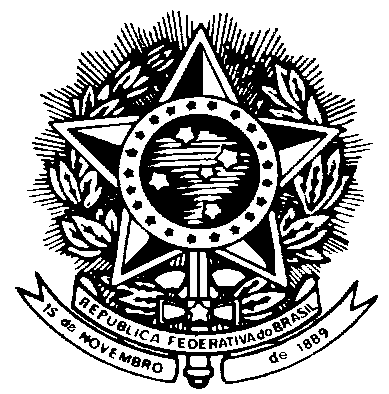 MINISTÉRIO DA EDUCAÇÃOUNIVERSIDADE FEDERAL DE MATO GROSSORESOLUÇÃO CONSEPE  N.º 46, DE 27 DE JUNHO DE 2012.Dispõe sobre a criação de novas vagas no Curso de Química, 2ª licenciatura, do Instituto de Ciências Exatas e da Terra, do Campus Universitário de Cuiabá, no âmbito  do Plano Nacional de Formação de Professores da Educação Básica – PARFOR/UAB, na Universidade Federal de Mato Grosso, criado pela Resolução Consepe nº 117/2011.O PRESIDENTE EM EXERCÍCIO DO CONSELHO DE ENSINO, PESQUISA E EXTENSÃO DA UNIVERSIDADE FEDERAL DE MATO GROSSO, no uso de suas atribuições legais, eCONSIDERANDO o que consta no Processo n.º 23108.023645/12-9 e 37/12 – CONSEPE,R  E  S  O  L  V  E  :Artigo 1º. Criar, ad referendum do Conselho de Ensino, Pesquisa e Extensão, 50 (cinquenta) novas vagas para Curso de Química, 2ª licenciatura, do Instituto de Ciências Exatas e da Terra, do Campus Universitário de Cuiabá da Universidade Federal de Mato Grosso, ofertado no âmbito do Plano Nacional de Formação de Professores da Educação Básica, PARFOR/UAB.Artigo 2º - Esta Resolução entrará em vigor a partir desta data, revogando-se as disposições em contrário.Cuiabá, 27 de junho de 2012.Francisco José Dutra Souto Presidente em exercício do CONSEPE